Brains, Guts, and Eyeballs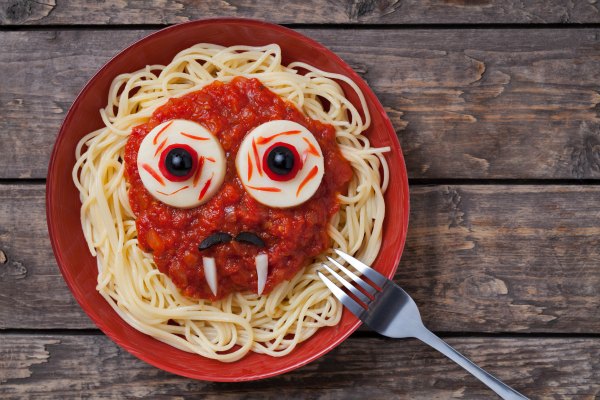 (or just good old-fashioned Spaghetti and Meatballs!)IngredientsDirectionsPreheat oven to 425 degrees F.Bring a large pot of water to a boil (#8). Add salt. Place a lid on the pot of water to ensure that the water boils faster. Once boiling, add pasta and cook to al dente (7-8 minutes). Use a colander to strain off the water. Put pasta back into the pot and set aside until meatballs and sauce are ready.Mix ground beef, egg, bread crumbs, cheese, garlic, salt and pepper. Roll the beef into 1/2 inch ping pong-sized meatballs, and place on tin-foil covered cookie sheet. Bake meatballs 10 to 12 minutes, until no longer pink. Check to make sure the meatballs are done using your food thermometer.Heat a medium skillet over moderate heat (#5). Add oil, crushed pepper, garlic and finely chopped onion. Sauté 5 to 7 minutes, until onion bits are soft and translucent. Add beef stock, crushed tomatoes, and herbs. Bring to a simmer, and cook for 10 minutes once bubbles start to form at the surface.At the stovetop, dish up individual plates of pasta. Cover pasta with tomato sauce, and place meatballs on top. Garnish with parsley. Serve hot.For PastaFor MeatballsFor SauceSpaghetti noodlesSalt, for pasta water200 g ground beef1 egg, beaten125 mL bread crumbs50 mL parmesan cheeseSalt and pepper, to taste30 mL olive oil2 mL crushed red pepper flakes2 cloves garlic, minced½ onion, chopped finely250 mL vegetable stock800 mL crushed tomatoes1-2 stems parsley, minced